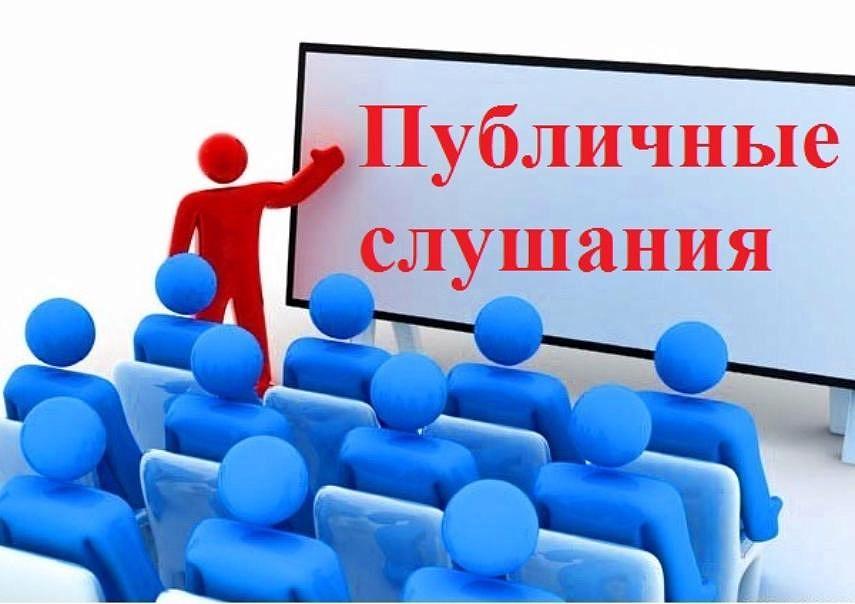 К СВЕДЕНИЮ ЖИТЕЛЕЙ РАЙОНА 16 ноября 2020 года в актовом зале администрации Завитинского района проводятся публичные слушания по проекту решения районного Совета народных депутатов «Об утверждении бюджета Завитинского района на 2021 год и плановый период 2022-2023 годов».	Начало слушаний в 11.00.Проект и материалы к нему размещены на официальном сайте администрации Завитинского района в информационно-телекоммуникационной сети «Интернет» (http://zavitinsk.info/)   в разделе «район» в подразделе «финансы» /проект бюджета/ (http://zavitinsk.info/city/finansy/proekt-byudzheta/Бюджет для граждан по проекту решения районного Совета народных депутатов «Об утверждении бюджета Завитинского района на 2021 год и плановый период 2022-2023 годов» который Вы сможете использовать для обсуждения данного вопроса размещен в подразделе «финансы» /Бюджет для граждан/ http://zavitinsk.info/city/finansy/byudzhet-dlya-grazhdan.php Приглашаем всех заинтересованных лиц принять участие в обсуждении проекта решения районного Совета народных депутатов «Об утверждении бюджета Завитинского района на 2021 год и плановый период 2022-2023 годов», где вы сможете задать вопросы, высказать замечания и предложения по обсуждаемому проекту. Положение «О публичных слушаний в Завитинском муниципальном образовании», утверждено решением районного Совета народных депутатов 20.04.20017 г. № 184/40.Принятые районным Советом народных депутатов рекомендации публичных слушаний по проекту  решения районного Совета народных депутатов «Об утверждении бюджета Завитинского района на 2021 год и плановый период 2022-2023 годов»  подлежат обязательному размещению на официальном сайте администрации Завитинского района в информационно-телекоммуникационной сети «Интернет» (http://zavitinsk.info/) в разделе «район» подразделе «публичные слушания и общественные обсуждения» (http://zavitinsk.info/city/publichnye-slushaniya/)Оргкомитет